السيرة الذاتية والعلمية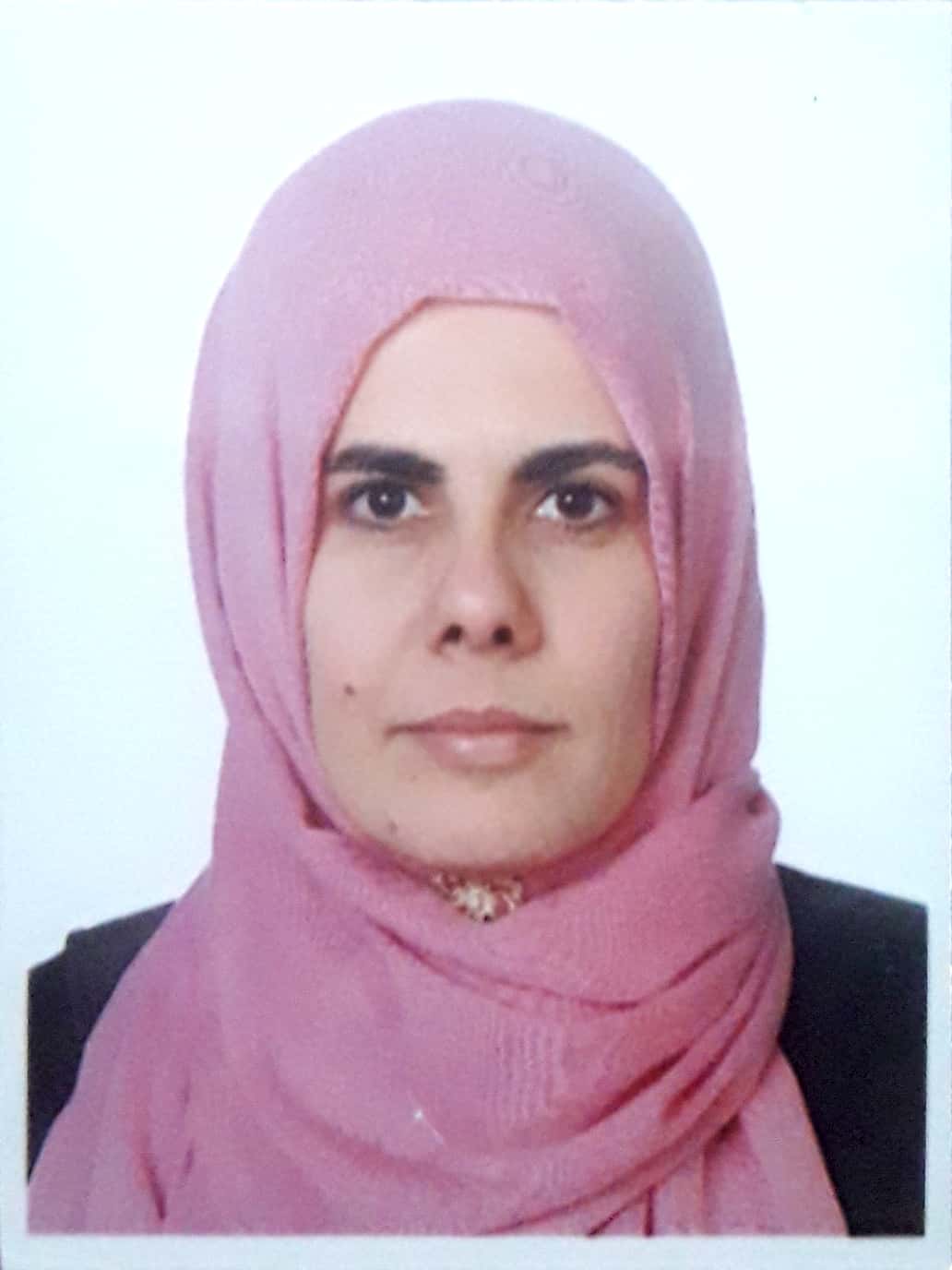 المعلومات الشخصيةالشهاداتالبيانات العلميةالمؤلفات والشهادات والمؤتمراتالمناصبالاسمشيماء وليد عبد الرحمن أحمد الحرباويشيماء وليد عبد الرحمن أحمد الحرباويشيماء وليد عبد الرحمن أحمد الحرباويتاريخ الميلاد21/ 3/ 1984محل الولادةموصلالحالة الزوجيةعزباءعدد الاولاد-الجنسية           عراقية           عراقية           عراقيةاللقب العلمي وتاريخ الحصول عليهمدرس  25/12/2014مدرس  25/12/2014مدرس  25/12/2014عدد سنوات الخدمةاثنتا عشرة سنةاثنتا عشرة سنةاثنتا عشرة سنةعنوان البريد الالكترونيShaymaawaleed84@gmail.comShaymaawaleed84@gmail.comShaymaawaleed84@gmail.comالشهادةالتخصصسنة الحصول عليهاالجامعةالبكالوريوسدراسات مسمارية2006موصلالماجستيردراسات مسمارية2010موصلالدكتوراهآثار قديمة2014بغدادالدراسات الاوليةالدراسات الاوليةنصوص سومرية استنساخ كتابات مسماريةالدراسات العليا-النشاطات العلميةالنشاطات العلميةالإشراف على طلبة الماجستيرالإشراف على طلبة الماجستير---الإشراف على طلبة الدكتوراهالإشراف على طلبة الدكتوراه---مناقشات الرسائل الجامعيةمناقشات الرسائل الجامعية---البحوث المنشورةالمجلات المحلية444البحوث المنشورةالمجلات العالمية---البحوث المقيمةمحليا111البحوث المقيمةعالميا---عدد الكتب المؤلفةكتاب واحد في غير مجال التخصصبراءات الاختراع-عدد الندوات والمؤتمرات المشارك فيها3ندوات  ومؤتمران عدد الدورات و ورش العمل 6 دورات و3 ورش عملالشهادات التقديرية والجوائز العلمية2كتب الشكر10المناصب الإدارية التي تقلدها-عضوية الجمعيات العلمية والمهنية-عضوية اللجان  الوزارية-